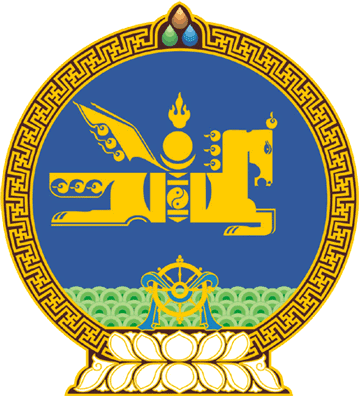 МОНГОЛ УЛСЫН ИХ ХУРЛЫНТОГТООЛ2019 оны 01 сарын 29 өдөр     		            Дугаар 09                     Төрийн ордон, Улаанбаатар хот   М.Энхболдыг Улсын Их Хурлын даргын   үүрэгт ажлаас чөлөөлөх тухайМонгол Улсын Үндсэн хуулийн Хорин дөрөвдүгээр зүйлийн 2 дахь хэсэг, Монгол Улсын Их Хурлын тухай хуулийн  10 дугаар  зүйлийн 10.2.6 дахь заалт, 10.4 дэх хэсгийг үндэслэн Монгол Улсын Их Хурлаас ТОГТООХ нь:1.Улсын Их Хурлын гишүүн Миеэгомбын Энхболдыг Монгол Улсын Их Хурлын даргын үүрэгт ажлаас чөлөөлсүгэй.2.Энэ тогтоолыг 2019 оны 01 дүгээр сарын 29-ний өдрөөс эхлэн дагаж мөрдсүгэй. 	МОНГОЛ УЛСЫН 	ИХ ХУРЛЫН ДЭД ДАРГА 				  Л.ЭНХ-АМГАЛАН 